«ПАВЛОДАР  ҚАЛАСЫНЫҢ                       	              	  ГОСУДАРСТВЕННОЕ УЧРЕЖДЕНИЕ                                                                                                          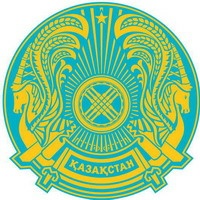 КЕНЖЕКӨЛ  ЖАЛПЫ  ОРТА                        		                       «КЕНЖЕКОЛЬСКАЯ СРЕДНЯЯБІЛІМ БЕРУ МЕКТЕБІ»              				  ОБЩЕОБРАЗОВАТЕЛЬНАЯ ШКОЛАМЕМЛЕКЕТТІК МЕКЕМЕ		 				 ГОРОДА ПАВЛОДАРА»140014, Павлодар қаласы, 				 		140014, город Павлодар, Конституция алаңы, 1						ул. Площадь Конституции, 1тел./факс (7182) 352820						тел./факс (7182) 352820	Е-mail ksosh07@mail.ru						Е-mail ksosh07@mail.ruБҰЙРЫҚ2016 жылғы «___» ___________                               № ________                                                 Қоғамдық тәрбиешілердітағайындау туралыБалалар мен жасөспірімдер арасында құқық бұзушылықтын алдын алу бойынша және МІБ мен ОДН тіркеуінде тұрған оқушыларды қадағалау негізінде БҰЙЫРАМЫН:1. МІБ мен ОДН тіркеуінде тұрған оқушыларға жазғы уақытта келесі мұғалімдер қоғамдық тәрбиеші болып тағайындалсын:О.Н.Морозова, биология мен химия мұғалімі – Снежанна Костареваға, 8 «В» сынып оқушысы;О.Н.Морозова, биология мен химия мұғалімі – Жанара Жусуповаға, 8 «В» сынып оқушысы;Р.О.Зилькенова, математика мұғалімі – Балнұр Дауеноваға, 9 «Б» сынып оқушысы;Р.О.Зилькенова, математика мұғалімі – Альбина Кошимханға, 9 «Б» сынып оқушысы;Р.О.Зилькенова, математика мұғалімі – Максутова Әсемге, 9 «Б» сынып оқушысы;М.А.Құдайбергенова, география мұғалімі – Лаура Қайратоваға, 9 «В» сынып оқушысы;А.С.Муканов, тарих мұғалімі  – Станислав Салисовқа, 9 «В» сынып оқушысы;2. Қоғамдық тәрбиешілер МІБ мен ОДН тіркеуінде тұрған оқушылардың сабаққа қатысуын, олардың бос уақытын қадағаласын. Оқушылар мен олардың ата-аналарымен әңгімелер жүргізіп, мекенжайлары бойынша барып тұрсын. Барлық атқарылған шараларды байқау күнделігіне тіркеп тұрсын.  3. Аталмыш бұйрықтын орындалуын қадағалау директордың тәрбие ісі бойынша орынбасарының м.а. М.А.Құдайбергеноваға  жүктелсін.Мектеп директоры:                                   С.Ақылжанова Бұйрықпен танысқандар: М. Құдайбергенова                          Р.Зилькенова А.Муканов                                        О.Морозова